GOVERNO DO ESTADO DE SÃO PAULO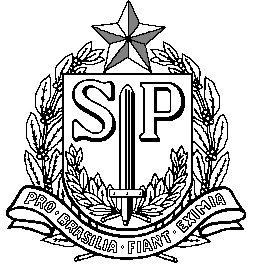 SECRETARIA DE ESTADO DA EDUCAÇÃODIRETORIA DE ENSINO – REGIÃO SÃO JOÃO DA BOA VISTA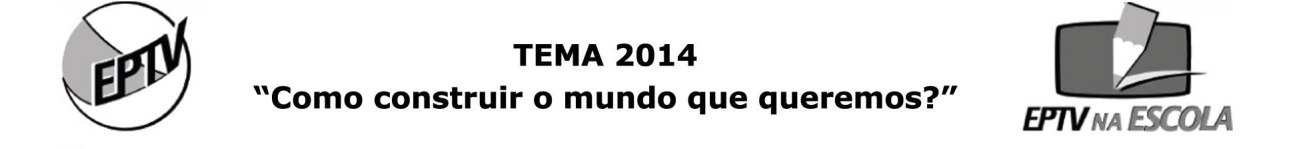 RELAÇÃO DOS ALUNOS CLASSIFICADOS E DAS ESCOLAS ONDE ESTUDAM:MUNICÍPIO:  SÃO JOÃO DA BOA VISTANºNOME DO ALUNOESCOLA01KAUÊ GERMANO NORA TEODOROEE VIRGÍLIO MARCONDES DE CASTRO PROF02MARIA EDUARDA SOUZA DE PAULOEE JOAQUIM JOSÉ CEL03MARIELLE MARCANSITAEE JOAQUIM JOSÉ CEL04DANIELLY CARVALHO RAMIROEE JOSUÉ SILVEIRA DE MATTOS PE05JEAN LUKA ESTEVÃO FELIXEE JOSUÉ SILVEIRA DE MATTOS PE06ANA BEATRIZ CANTOS DE SOUZAEE DOMINGOS THEODORO DE O. AZEVEDO07LETÍCIA RIBEIRO SILVAEE DOMINGOS THEODORO DE O. AZEVEDO08BEATRIZ DE CASSIA BETTIOEE CRISTIANO OSÓRIO DE OLIVEIRA CEL09STEPHANY DOS SANTOS DINIZEE CRISTIANO OSÓRIO DE OLIVEIRA CEL10FÁBIO MOTA RODRIGUESEE TEÓFILO DE ANDRADE DR11VITÓRIA RIBEIRO CORREIAEE TEÓFILO DE ANDRADE DR12NICOLAS AUGUSTO BRAGA CARVALHOEE TEÓFILO DE ANDRADE DR13MIRIAN FARIA FONSECAEE TEÓFILO DE ANDRADE DR14ADILSON APARECIDO LIMA FILHOEE MONSENHOR ANTONIO DAVID15KESLEY KAUÃ NUNES DOS SANTOSEE MONSENHOR ANTONIO DAVID16BIANCA MERCEDES LUQUETA FRANCOEE FRANCISCO DIAS PASCHOAL17ISABELLA DONIZETTI DARDI EE FRANCISCO DIAS PASCHOAL18KAUANY COBRA DUARTE DOS SANTOSEE FRANCISCO DIAS PASCHOAL19ARIELI GABRIEL PELEGRINOEE ISAURA TEIXEIRA VASCONCELLOS PROFª20FELIPE GABRIEL CJIMENETONEE JOSÉ NOGUEIRA DE BARROS PROF21ANTONIO HENRIQUE MACHADO FERREIRAEE ANÉSIA MARTINS MATTOS PROFª22ISADORA MARTINS ELEOTÉRIOEE ANÉSIA MARTINS MATTOS PROFª